-Conjugated 1D and  2D PolymersUllrich ScherfChemistry Department, BUWMakro group, and Institute for Polymer Technology,          Bergische Universität Wuppertal (BUW), Gauss-Str. 20, D-42119 Wuppertal, GermanyEmail: scherf@uni-wuppertal.de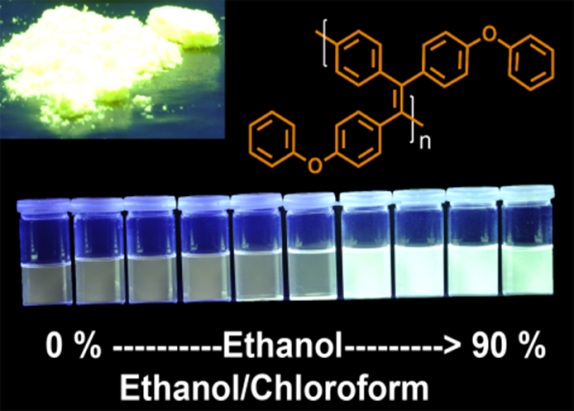 Figure 1:AEE-active poly(para-phenylene-diphenylvinylene) derivative with solid state photoluminescence quantum yields near unityThe lecture presents some recent, synthesis-driven approaches from our synthetic polymer chemistry group on control and tuning of optical, electronic and morphological properties of -conjugated (co)polymers. The examples involve: (i) novel conjugated ladder polymers,1,2 (ii) conjugated polymers with aggregation-enhanced emission (AEE) properties (see Figure 1),3,4 and (iii) conjugated polyelectrolytes (CPEs).5-11ReferencesA. Rudnick, K. J. Kass, E. Preis, U. Scherf, H. Bässler, A. Köhler, J. Chem. Phys. 2017, 146, 174903. K.-J. Kass, M. Forster, U. Scherf, Angew. Chem. Int. Ed. 2016, 55, 5816.W. Dong, T. Fei, A. Palma-Cando, U. Scherf, Polym. Chem. 2014, 5,  4048.S. Baysec, E. Preis, U. Scherf, Macromol. Rapid. Commun. 2016, 37, 1802.G. Tu, H. Li, M. Forster, R. Heiderhoff, L. J. Balk, R. Sigel, U. Scherf, SMALL 2007, 3, 1001.A. Gutacker, S. Adamczyk, A. Helfer, L. E. Garner, R. C. Evans, S. M. Fonseca, M. Knaapila, G. C. Bazan, H. D. Burrows, U. Scherf, J. Mater. Chem. 2010, 20, 1423.M. Knaapila, R. C. Evans, V. M. Garamus, L. Almásy, N. K. Székely, A. Gutacker, U. Scherf, H. D. Burrows, Langmuir 2010, 26, 15634.M. Kraft, S. Adamczyk, A. Polywka, K. Zilberberg, C. Weijtens, J. Meyer, P. Görrn, T. Riedl, U. Scherf, ACS Appl. Mater. Interfaces 2014, 6, 11758.J. E. Houston, M. Kraft, I. Mooney, A. E. Terry, U. Scherf,  R. C. Evans, Langmuir 2016, 32, 8141. J. E. Houston, M. Kraft, U. Scherf, R. C. Evans, Phys. Chem. Chem. Phys. 2016, 18,   12423.A. Pipertzis, M. Mühlinghaus, M. Mezger , U. Scherf, G. Floudas, Macromolecules 2018, 51 (16), pp 6440–6450